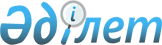 О внесении изменений в приказ Министра здравоохранения Республики Казахстан от 12 октября 2021 года № ҚР ДСМ-103 "Об утверждении Правил оказания государственной услуги "Предоставление лекарственных средств, специализированных лечебных продуктов, изделий медицинского назначения отдельным категориям граждан"Приказ и.о. Министра здравоохранения Республики Казахстан от 3 апреля 2023 года № 56. Зарегистрирован в Министерстве юстиции Республики Казахстан 4 апреля 2023 года № 32232
      ПРИКАЗЫВАЮ:
      1. Внести в приказ Министра здравоохранения Республики Казахстан от 12 октября 2021 года № ҚР ДСМ-103 "Об утверждении Правил оказания государственной услуги "Предоставление лекарственных средств, специализированных лечебных продуктов, изделий медицинского назначения отдельным категориям граждан" (далее – Правила) (зарегистрирован в Реестре государственной регистрации нормативных правовых актов под № 24765) следующие изменения:
      в Правилах оказания государственной услуги "Предоставление лекарственных средств, специализированных лечебных продуктов, изделий медицинского назначения отдельным категориям граждан", утвержденных приложением к указанному приказу:
      пункт 6 изложить в следующей редакции:
      "6. Перечень основных требований к оказанию государственной услуги, включающий характеристики процесса, форму и результат оказания, а также сведения с учетом особенностей предоставления государственной услуги предусмотрен в перечне основных требований к оказанию государственной услуги "Предоставление лекарственных средств, специализированных лечебных продуктов, изделий медицинского назначения отдельным категориям граждан" согласно приложению 1 к настоящим Правилам (далее – Перечень).
      Министерство здравоохранения Республики Казахстан, в течение трех рабочих дней с даты утверждения или изменения в настоящие Правила, актуализирует их и направляет в субъекты здравоохранения, оператору информационно-коммуникационной инфраструктуры "электронного правительства" и Единый контакт-центр.";
      пункт 8 главы 2 изложить в новой редакции:
      "8. Срок оказания государственной услуги с момента подачи услугополучателем документов в организацию здравоохранения, а также при обращении через портал – не более 3 (трех) часов в соответствии с Перечнем.
      пункт 11 главы 3 изложить в следующей редакции:
      Жалоба подается услугодателю, чье решение, действие (бездействие) обжалуется.
      Услугодатель, чье решение, действие (бездействие) обжалуется, не позднее трех рабочих дней со дня поступления жалобы направляет ее и административное дело в орган, рассматривающий жалобу. При этом услугодатель, чье решение, действие (бездействие) обжалуется, вправе не направлять жалобу в орган, рассматривающий жалобу, если он в течение трех рабочих дней примет решение либо иное административное действие, полностью удовлетворяющие требованиям, указанным в жалобе. Если иное не предусмотрено законом, то обращение в суд допускается после обжалования в досудебном порядке.";
      приложение 1 к указанным Правилам изложить в новой редакции согласно приложению к настоящему приказу.
      2. Департаменту лекарственной политики Министерства здравоохранения Республики Казахстан в установленном законодательством Республики Казахстан порядке обеспечить:
      1) государственную регистрацию настоящего приказа в Министерстве юстиции Республики Казахстан;
      2) размещение настоящего приказа на интернет-ресурсе Министерства здравоохранения Республики Казахстан после его официального опубликования;
      3) в течение десяти рабочих дней после государственной регистрации настоящего приказа в Министерстве юстиции Республики Казахстан представление в Юридический департамент Министерства здравоохранения Республики Казахстан сведений об исполнении мероприятий, предусмотренных подпунктами 1) и 2) настоящего пункта.
      3. Контроль за исполнением настоящего приказа возложить на курирующего вице-министра здравоохранения Республики Казахстан.
      4. Настоящий приказ вводится в действие по истечении десяти календарных дней после дня его первого официального опубликования.
      "СОГЛАСОВАНО"Министерство цифрового развития, инновацийи аэрокосмической промышленностиРеспублики Казахстан Перечень основных требований к оказанию государственной услуги
"Предоставление лекарственных средств, специализированных лечебных продуктов, изделий медицинского назначения отдельным категориям граждан"
					© 2012. РГП на ПХВ «Институт законодательства и правовой информации Республики Казахстан» Министерства юстиции Республики Казахстан
				
      и.о. Министра здравоохраненияРеспублики Казахстан

А. Ғиният
Приложение к приказу
и.о. Министра здравоохранения
Республики Казахстан
от 3 апреля 2023 года № 56Приложение 1
к Правилам оказания
государственной услуги
"Предоставление лекарственных
средств, специализированных
лечебных продуктов, изделий
медицинского назначения отдельным
категориям граждан"
1
Наименование услугодателя
Субъекты здравоохранения
2
Способы предоставления государственной услуги
1) услугодатель (при непосредственном обращении услугополучателя);
2) веб-портал "электронного правительства" www.egov.kz (далее – портал).
3
Срок оказания государственной услуги
1) Услугодатель: с момента сдачи услугополучателем документов услугодателю - не более 3 (трех) часов; максимально допустимое время ожидания для сдачи документов – тридцать минут; максимально допустимое время обслуживания услугополучателя – тридцать минут.
2) через портал - с момента сдачи документа не более 30 (тридцати) минут.
4
Форма оказания государственной услуги
Электронная (частично автоматизированная) и (или) бумажная
5
Результат оказания государственной услуги
1) при непосредственном обращении к услугодателю – предоставление лекарственных средств, специализированных лечебных продуктов, изделий медицинского назначения отдельным категориям граждан.
2) при обращении на портал – предоставление лекарственных средств, специализированных лечебных продуктов, изделий медицинского назначения отдельным категориям граждан в режиме просмотра информации в Личном кабинете Электронного Правительства;
3) мотивированный отказ в оказании услуги.
6
Размер оплаты, взимаемой с услугополучателя при оказании государственной услуги, и способы ее взимания в случаях, предусмотренных законодательством Республики Казахстан
Бесплатно
7
График работы услугодателя, Государственной корпорации и объектов информации
1) услугодатель – с понедельника по пятницу включительно, в соответствии с установленным графиком работы с 9-00 до 18-30 часов с перерывом на обед с 13-00 до 14-30 часов, за исключением субботы, воскресенья и праздничных дней;
2) портал – круглосуточно, за исключением технических перерывов, связанных с проведением ремонтных работ (при обращении услугополучателя после окончания рабочего времени, в выходные и праздничные дни согласно Трудовому кодексу Республики Казахстан прием заявок и выдача результатов оказания государственной услуги осуществляется на следующий за ним рабочий день).
8
Перечень документов и сведений, истребуемых у услугополучателя для оказания государственной услуги
1) к услугодателю: документ, удостоверяющий личность, при непосредственном обращении либо электронный документ из сервиса цифровых документов (для идентификации).
2) на портал: запрос в электронном виде. Услугодатели получают цифровые документы из сервиса цифровых документов через реализованную интеграцию при условии согласия владельца документа, предоставленного посредством зарегистрированного на портал абонентского номера сотовой связи пользователя путем передачи одноразового пароля или путем отправления короткого текстового сообщения в качестве ответа на уведомление.
9
Основания для отказа в оказании государственной услуги, установленные законодательством Республики Казахстан
1) установление недостоверности документа, представленного услугополучателем для получения государственной услуги, и (или) данных (сведений), содержащихся в них;
2) отсутствие прикрепления к услугодателю, оказывающему предоставление лекарственных средств, специализированных лечебных продуктов, изделий медицинского назначения отдельным категориям граждан в рамках ГОБМП и (или) в системе ОСМС в амбулаторных условиях.
10
Иные требования с учетом особенностей оказания государственной услуги, в том числе оказываемой в электронной форме
Услугополучатель имеет возможность получения государственной услуги в электронной форме посредством зарегистрированного на портале абонентского номера сотовой связи услугополучателя путем передачи одноразового пароля или путем отправления короткого текстового сообщения в качестве ответа на уведомление портала.
Услугополучатель имеет возможность получения государственной услуги в электронной форме через портал при условии наличия ЭЦП. Для людей с ограниченными физическими возможностями наличие пандуса, кнопки вызова, тактильной дорожки для слепых и слабовидящих, зала ожидания, стойки с образцами документов.
Услугополучатель имеет возможность получения информации о порядке и статусе оказания государственной услуги в справочных службах услугодателя, а также Единого контакт-центра "1414", 8-800-080-7777.